Алгоритмы первой помощиПервоначальные действия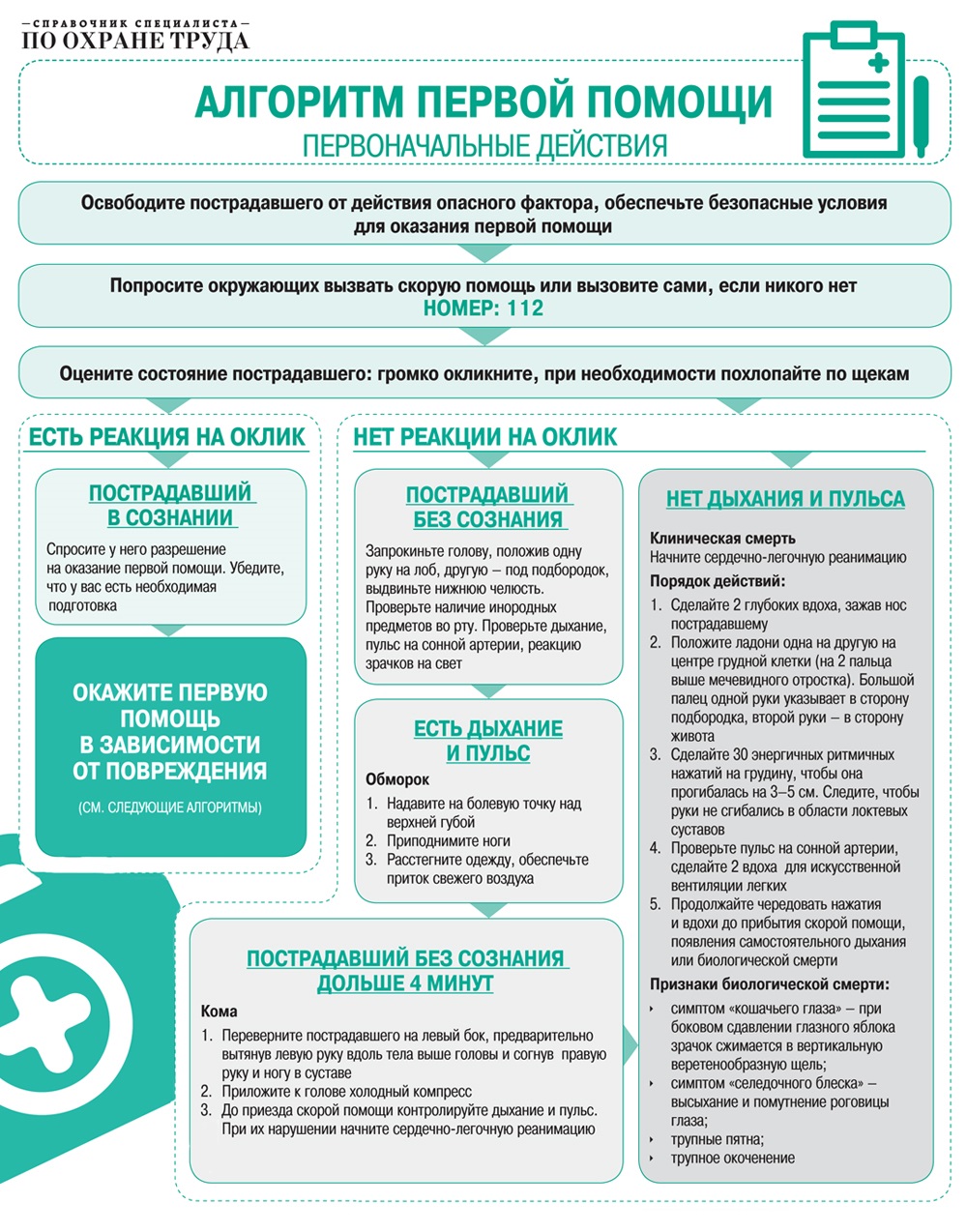 Наружное кровотечение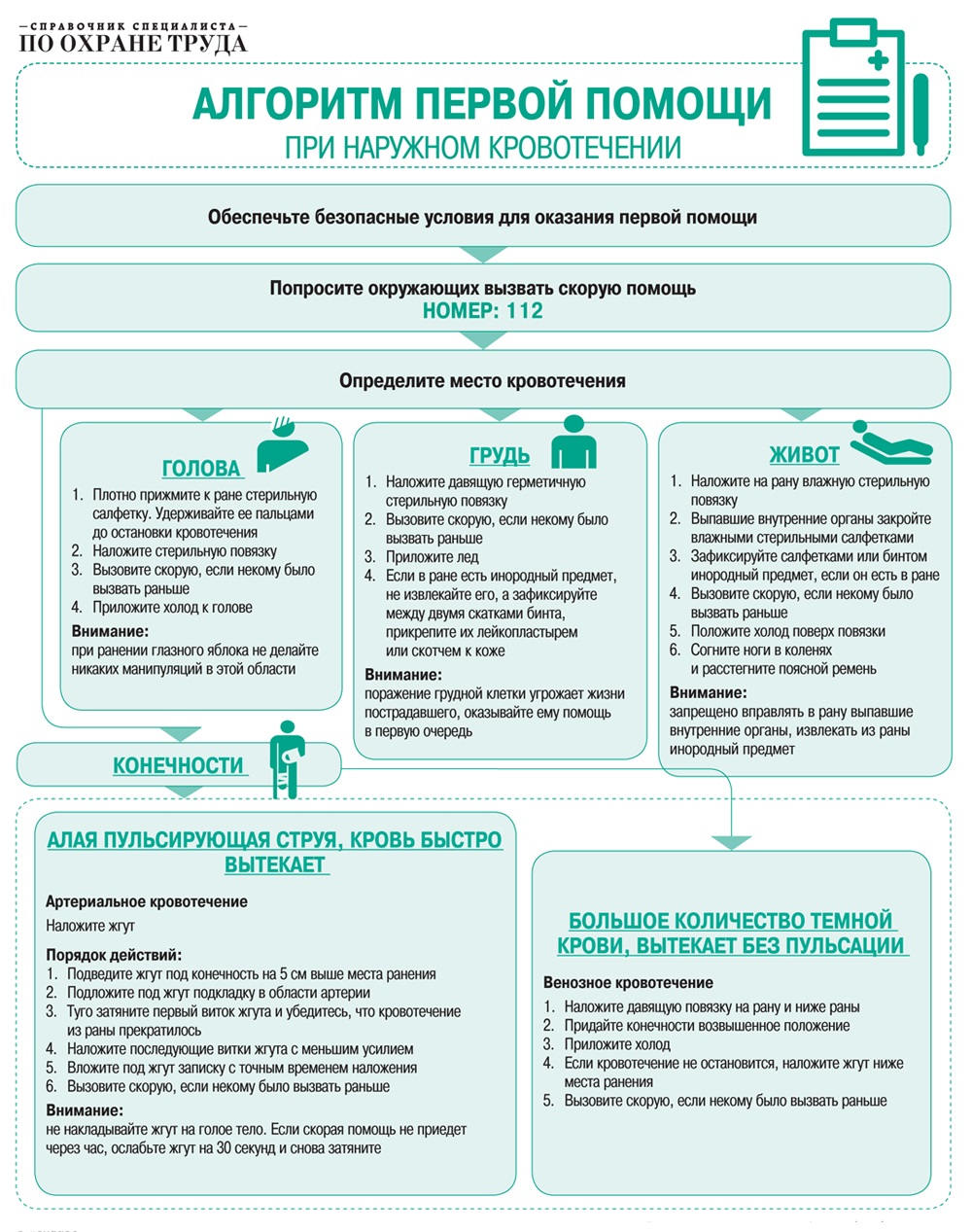 Травмы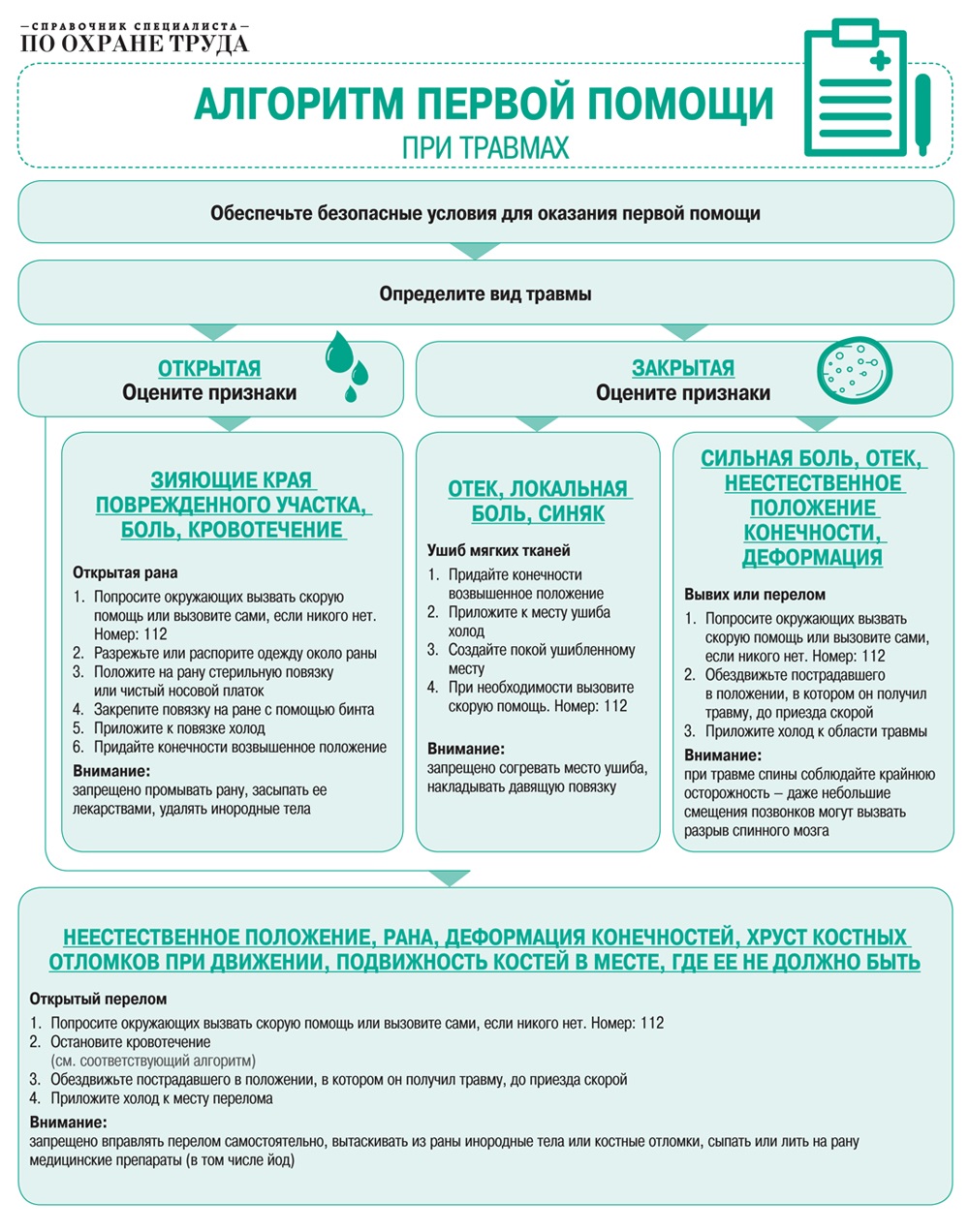 Ожоги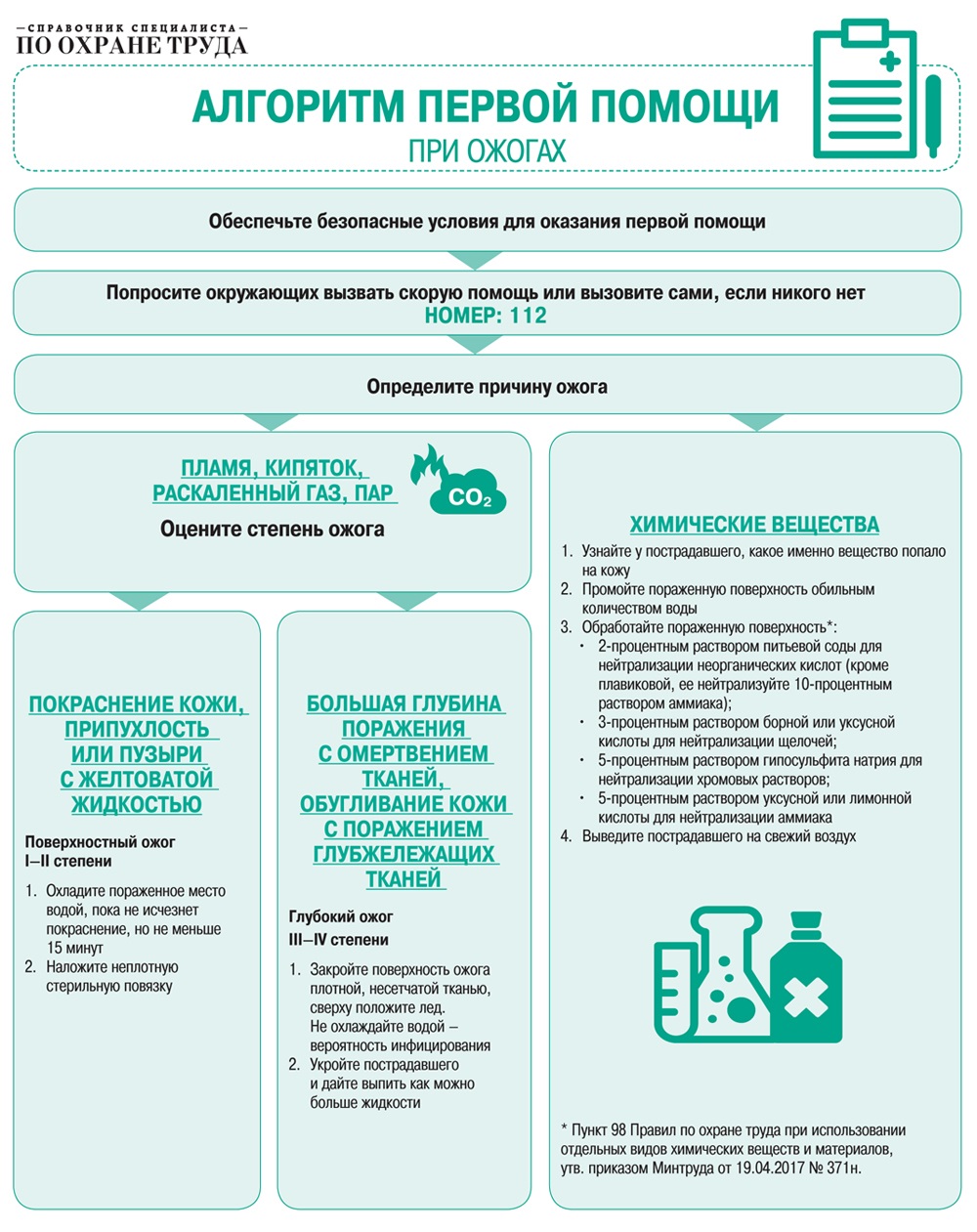 Гипотермия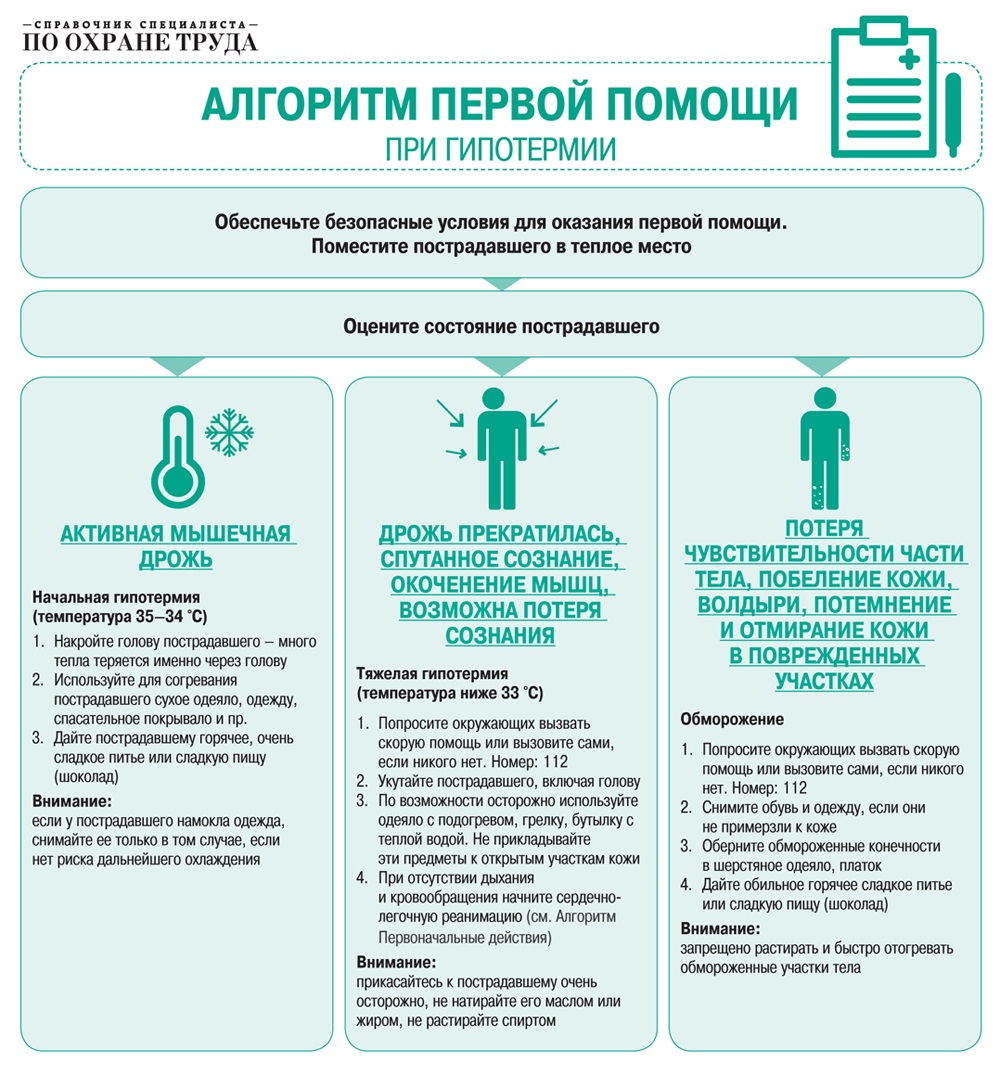 Отравления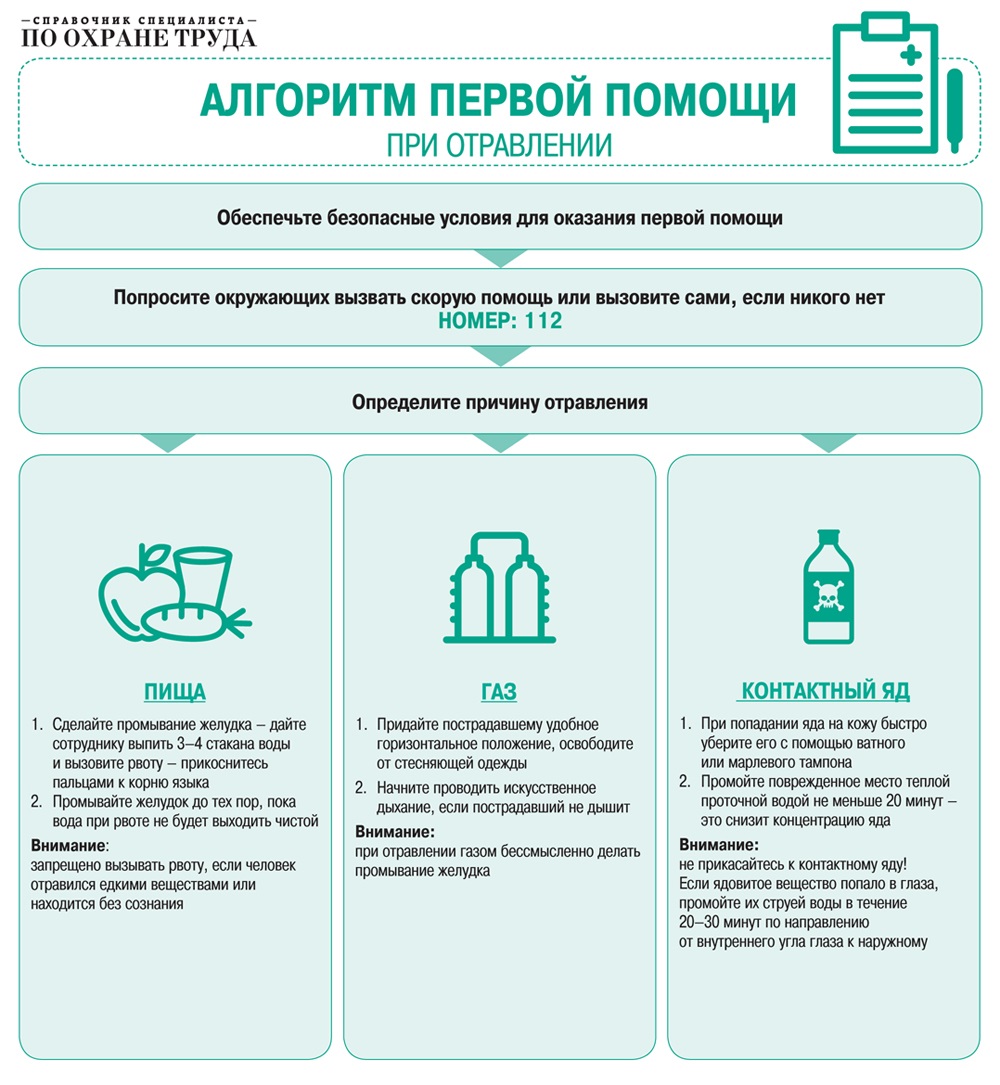 Попадание инородного тела в дыхательные пути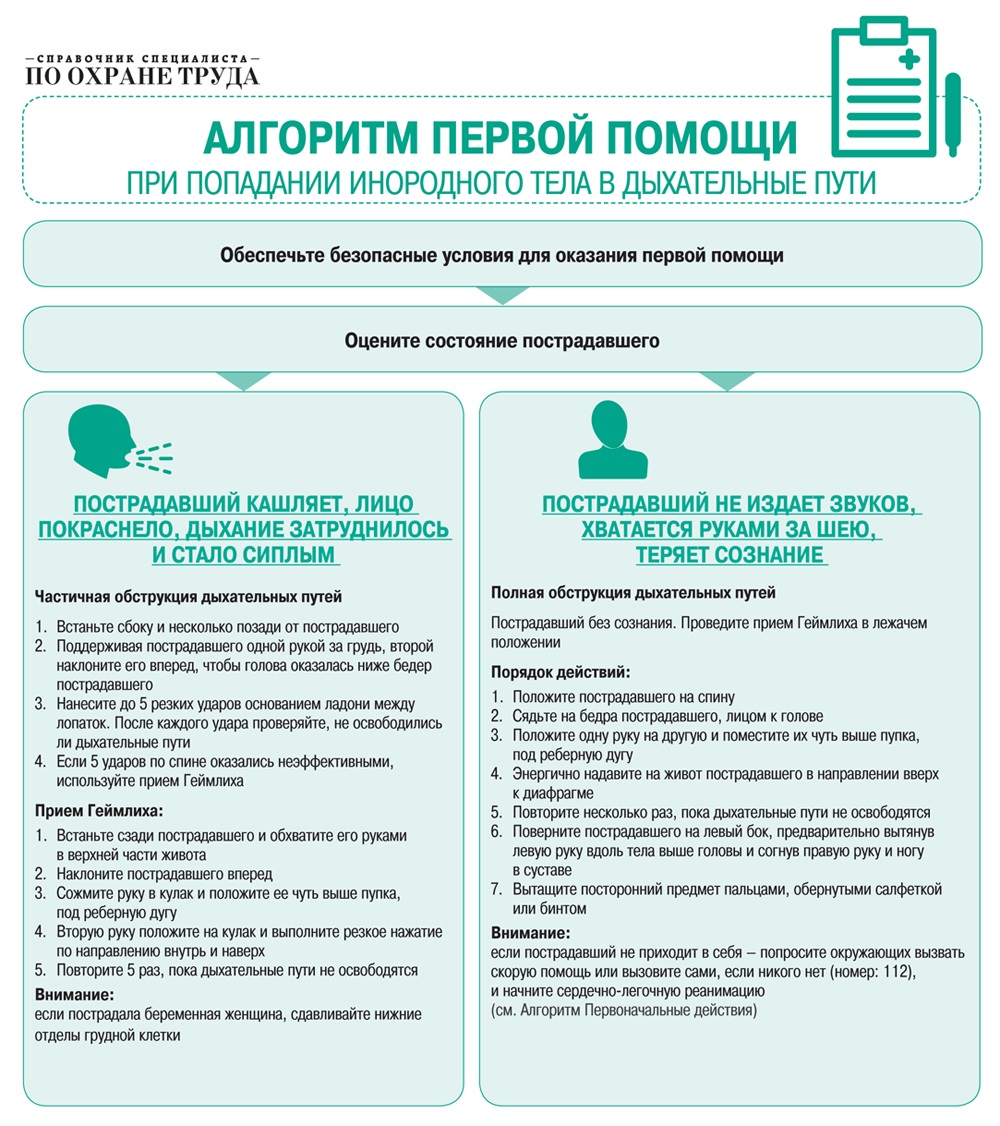 